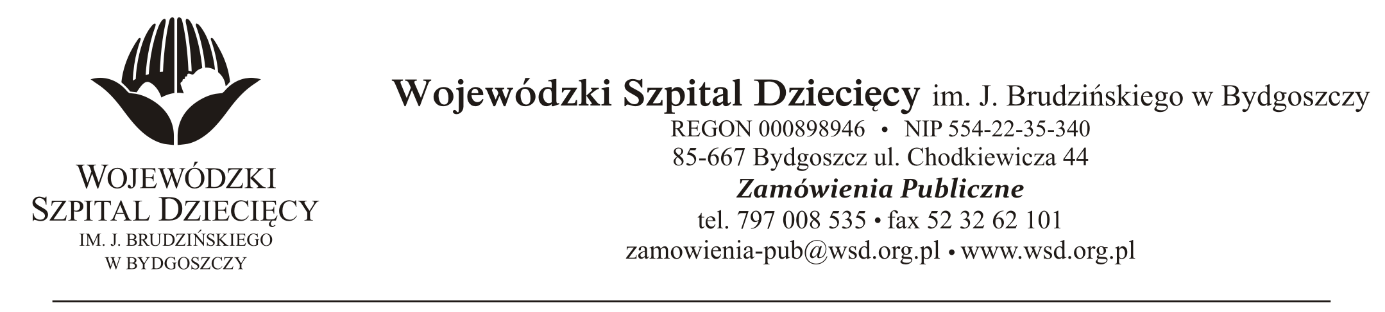 Bydgoszcz, dn.28.05.2021Nr sprawy: 7 / 2021 / TPDo Wykonawców:Dotyczy: postępowania o udzielenie zamówienie publicznego w trybie podstawowym na dostawy sprzętu medycznego jednorazowego użytku dla Wojewódzkiego Szpitala Dziecięcego im. J. Brudzińskiego w Bydgoszczy.W związku z pytaniami wystosowanymi przez Wykonawców udzielamy wyjaśnień na podstawie art. 284 ust. 6 ustawy z dnia 11 września 2019r. Prawo zamówień publicznych (Dz. U. z 2019 r., poz. 2019 z późn. zm.).PYTANIA DOTYCZĄCE FORMULARZA CENOWEGOPakiet nr 1.Pytanie 1Pozycja 1-5Czy Zamawiający wymagać będzie kaniuli z co najmniej 4 paskami RTG z koreczkiem kaniuli poniżej krawędzi korka, co uniemożliwia przypadkową kontaminację?Odpowiedź: Zamawiający dopuszcza kaniule z 4 paskami RTG z koreczkiem kaniuli poniżej krawędzi korka, co uniemożliwia przypadkową kontaminację.Pytanie 2Pozycja 1-5Czy ZamawiającyOdpowiedź: Zamawiający dopuszcza powyższe kaniule.Pytanie 3Pozycja 6-8Czy ZamawiającyOdpowiedź: Zamawiający dopuszcza powyższe kaniule.Pytanie 4Pozycja 14Czy Zamawiający dopuści produkt równoważny tj. Introcan Safety kaniulę dożylną dla noworodków o średnicy 0,7mm i długości 19mm, o przepływie 22 ml/ min, bez dodatkowego portu iniekcyjnego, posiadającą 4 paski radiocieniujące, z zabezpieczeniem igły w postaci metalowej osłonki zapobiegającej zakłuciu? Kaniula posiadająca skrzydełka, umożliwiające mocowanie kaniuli.Odpowiedź: Zamawiający dopuszcza powyższy produkt równoważny.Pytanie 5Pozycja 13Czy Zamawiający wymagać będzie Mini Spike wyposażonego w zastawkę przeciwko wyciekowi płynu infuzyjnego, nawet podczas odwrócenia pojemnika z płynem infuzyjnym? Umożliwia to dodanie leku do wiszącego pojemnika i eliminuje ryzyko wycieku z pojemnika z płynem podczas infuzji?Odpowiedź: Zamawiający dopuszcza Mini Spike wyposażony w zastawkę przeciwko wyciekowi płynu infuzyjnego, nawet podczas odwrócenia pojemnika z płynem infuzyjnymPytanie 6Pozycja 6-8Czy Zamawiający wymagać będzie kaniuli z co najmniej 4 paskami RTG z koreczkiem kaniuli poniżej krawędzi korka, co uniemożliwia przypadkową kontaminację?Odpowiedź: Zamawiający dopuszcza powyższe kaniule.Pytanie 7Zwracamy się do Zamawiającego z uprzejmą prośbą o wydzielenie pozycje 13 z części 1 do oddzielnego pakietu bądź o wyrażenie zgody na składanie ofert częściowych na każdą pozycję oddzielnie. Zwiększyłoby to konkurencyjność prowadzonego postępowania umożliwiając złożenie ofert większej licznie oferentów, a Zamawiającemu wybór najkorzystniejszej oferty spełniającej wymogi SWZ.Odpowiedź: Zamawiający podtrzymuje zapisy SWZ.Pytanie 8Pozycja 13Zwracamy się do Zamawiającego z uprzejmą prośbą o dopuszczenie alternatywnego rozwiązania w postaci zamkniętego systemu z portem bezigłowym do pobierania z worków i butelek z wyprofilowanym uchwytem na palce. Z jednej strony przyrząd zakończony kolcem i dodatkowym portem bezigłowym z silikonową, samozamykającą się, płaską membraną z drugiej "suchym portem" z nakładką zamykającą. Możliwość użycia przez 600 aktywacji.Odpowiedź: Zamawiający dopuszcza powyższe alternatywne rozwiązanie.Pytanie 9 Pozycja 1-5Czy Zamawiający dopuści wycenę kaniul wykonanych z FEP, z koreczkiem domykanym standardowo, z zastawką; w rozmiarze i przepływie odpowiednio: 0,9/25mm przepływ 36ml/min., 1,1/32mm przepływ 56ml/min., 1,3x45mm przepływ 90ml/min, 1,5/45mm przepływ 142ml/min., 1,7/45mm przepływ 200ml/min?Odpowiedź: Zamawiający podtrzymuje zapisy SWZ.Pytanie 10Pozycja 6-8Czy Zamawiający dopuści wycenę kaniuli o parametrach:„Kaniula bezpieczna do długotrwałego podawania płynów i leków, z wbudowanym elementem bezpieczeństwa pasywnego, nakrywającym igłę po wyjęciu w celu zapobiegania przypadkowemu zakłuciu, wykonana z poliuretanu, ze skrzydełkami i portem bocznym (nazwa producenta na korku portu bocznego), samodomykający się korek, z 6 wtopionymi paskami kontrastującymi w promieniach RTG, wyposażona w filtr hydrofobowy oraz przeźroczystą komorę kontrolną umożliwiającą łatwe wzrokowe potwierdzenie prawidłowego wkłucia do żyły, sterylizowana EO, międzynarodowy kod kolorów; rozmiary: 22G dł. 25mm (przepływ 36ml/min); 20G dł. 32mm (przepływ 61ml/min); 18G dł. 32mm (przepływ 105ml/min), opakowanie Tyvek.”?Odpowiedź: Zamawiający dopuszcza wycenę powyższych kaniul.Pytanie 11Pozycja 10Czy Zamawiający dopuści wycenę kranika z przedłużaczem, z optycznym indykatorem, nie posiadającego lateksu, zawierającego ftalany?Odpowiedź: Zamawiający podtrzymuje zapisy SWZ.Pytanie 12Pozycja 11-12Czy Zamawiający dopuści wycenę koreczków w opakowaniach x 100szt. z przeliczeniem ilości?Odpowiedź: Zamawiający dopuszcza wycenę koreczków w opakowaniach x 100szt. z przeliczeniem ilości.Pytanie 13Pozycja 13Czy Zamawiający dopuści wycenę przyrządu o parametrach:„Przyrząd do długotrwałego aspirowania płynów i leków z opakowań zbiorczych (ogólnego stosowania):- ostry kolec (osłonięty nasadką z tworzywa sztucznego zabezpieczająca kolec przed skażeniem podczas otwierania opakowania);- filtr o dużej powierzchni przeciwbakteryjny 0,01µm;- port posiadający końcówkę luer-lock;- korek portu;- obsługiwany jedną ręką;- posiadający zatyczkę zamykającą łącznik do pobierania leku zapewniającą ochronę przed zanieczyszczeniami. 
(op. x 100szt)”?Odpowiedź: Zamawiający podtrzymuje zapisy SWZ.Pytanie 14Pozycja 14Czy Zamawiający dopuści wycenę kaniul bezpiecznych z filtrem hydrofobowym pełniącym funkcję zastawki; z przezroczystą komorą ułatwiającą wizualne potwierdzenie wkłucia?Odpowiedź: Zamawiający dopuszcza wycenę kaniul bezpiecznych z filtrem hydrofobowym pełniącym funkcję zastawki; z przezroczystą komorą ułatwiającą wizualne potwierdzenie wkłuciaPakiet nr 5.Pytanie 1Pozycja 1Czy Zamawiający dopuści produkt równoważny tj. Introcan Safety 24G kaniulę dożylną dla noworodków o średnicy 0,7mm i długości 19mm, o przepływie 22 ml/ min, bez dodatkowego portu iniekcyjnego, posiadającą 4 paski radiocieniujące, z zabezpieczeniem igły w postaci metalowej osłonki zapobiegającej zakłuciu? Kaniula posiadająca skrzydełka, umożliwiające mocowanie kaniuli.Odpowiedź: Zamawiający podtrzymuje zapisy SWZ.Pytanie 2Pozycja 2Czy Zamawiający dopuści produkt równoważny tj. Introcan Safety 24G kaniulę dożylną dla noworodków o średnicy 0,7mm i długości 19mm, o przepływie 22 ml/ min, bez dodatkowego portu iniekcyjnego, posiadającą 4 paski radiocieniujące, z zabezpieczeniem igły w postaci metalowej osłonki zapobiegającej zakłuciu? Kaniula posiadająca skrzydełka, umożliwiające mocowanie kaniuli.Odpowiedź: Zamawiający dopuszcza powyższy produkt.z up. DyrektoraWojewódzkiego Szpitala Dziecięcegoim. J. Brudzińskiego w BydgoszczyZ-ca Dyrektora ds. Administracyjno-Technicznychmgr inż. Jarosław Cegielski22 GA - 0,9/25 mm, przepływ 42ml/min dopuści kaniulę Vasofix Certo o przepływie 36ml/min ?20 GA -1,1/32 mm, przepływ 67ml/min dopuści kaniulę Vasofix Certo 1,1/33mm o przepływie 61ml/min ?18 GA - 1,3/32mm, przepływ 103ml/min dopuści kaniulę Vasofix Certo 1,3/33mm o przepływie 103ml/min ?17 GA - 1,5/45mm, przepływ 133ml/min dopuści kaniulę Vasofix Certo o przepływie 128ml/min ?16 GA - 1,8/45mm, przepływ 133ml/min dopuści kaniulę Vasofix Certo 1,7/50mm o przepływie 196ml/min ?22 GA - 0,9 / 25 dopuści kaniulę Vasofix Safety o przepływie 36ml/min ?20 GA - 1,1 / 32 dopuści kaniulę Vasofix Safety 1,1/33mm ?18 GA - 1,3 / 32 dopuści kaniulę Vasofix Safety 1,3/33mm ?